PROJET D’ETABLISSEMENT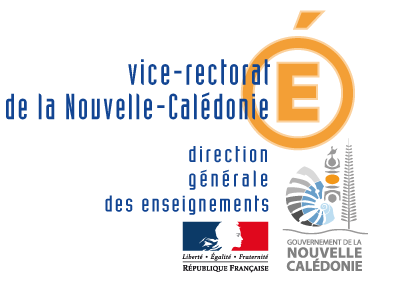 2020-2023FICHE ACTION  2020ÉTABLISSEMENT DE LA PROVINCE :                 Îles                                    Nord                                  Sud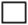 Nom de l’établissement : COLLEGE LOUIS LEOPOLD DJIET BOURAILNature de la demande :             Création                    	  Reconduction  AmbitionDévelopper l'identité de l'Ecole CalédonienneConstruire une citoyenneté ouverte et responsableDévelopper l'identité de l'Ecole CalédonienneRenforcer l'éducation culturelle artistique et scientifiqueDévelopper l'identité de l'Ecole CalédonienneDévelopper la connaissance de l'histoire, de la culture et des langues des communautés de la Nouvelle-CalédonieConsidérer la diversité des publics pour une école de la réussiteGarantir à chaque élève, de l’école jusqu’au lycée, l'acquisition d'un socle de connaissances, compétences et valeursConsidérer la diversité des publics pour une école de la réussiteConstruire un parcours individuel de formation et d'orientation adapté à chaque élève et développer des stratégies d'apprentissage adaptée à leurs potentialités et à leur difficultéConsidérer la diversité des publics pour une école de la réussiteFavoriser l'innovation pédagogiqueConsidérer la diversité des publics pour une école de la réussiteRéduire les inégalités ou les écarts de performance selon les origines sociales ou culturelles, géographiques, de genreConsidérer la diversité des publics pour une école de la réussiteVaincre le décrochage ScolaireAncrer l'Ecole dans son environnement, un climat scolaire au service de l'épanouissement de l'élèveDévelopper les liens avec les familles et les partenariats institutionnelsAncrer l'Ecole dans son environnement, un climat scolaire au service de l'épanouissement de l'élèveVeiller au maintien d'un environnement scolaire propice au bien-être et à la réussite des élèves et des personnelsAncrer l'Ecole dans son environnement, un climat scolaire au service de l'épanouissement de l'élèveFavoriser une scolarité sereine dans un climat de confianceOuvrir l'Ecole sur la région Océanie et le MondeOuvrir l’établissement au monde économique, social, coutumier et associatif, et à l’international Ouvrir l'Ecole sur la région Océanie et le MondeDévelopper la pratique des langues et la connaissance des cultures étrangères Ouvrir l'Ecole sur la région Océanie et le MondeDévelopper la mobilité des élèves et des personnels en renforçant les partenariats à l’internationalOuvrir l'Ecole sur la région Océanie et le MondePromouvoir le développement des usages du numérique et des nouvelles technologies dans les apprentissages et pour les élèves1 -Intitulé de l’action Voyage d’ouverture internationale en Nouvelle-Zélande2 Objectifs recherchés, domaines et compétences travaillées :2 Objectifs recherchés, domaines et compétences travaillées :2 Objectifs recherchés, domaines et compétences travaillées :2 Objectifs recherchés, domaines et compétences travaillées :2 Objectifs recherchés, domaines et compétences travaillées :2 Objectifs recherchés, domaines et compétences travaillées :Ce projet s’appuie sur les parcours civique et culturels.Domaine 1 : maitrise de la langue française à l’oral et à l’écrit (Réalisation d’un carnet de voyage, d’articles, de slams, d’exposés…)Domaine 1-2 : pratique d’une langue vivante étrangère (lire, écrire, comprendre, s’exprimer en anglais)Domaine 3 : Faire preuve de responsabilité, respecter les règles de la collectivité, s’engager (respect des règles et des autres, vivre en collectivité, s’engager dans un projet, travailler en équipe, prendre des décisions, manifester créativité, motivation et curiosité).Domaine 5 : analyser et comprendre les organisations humaines (situer dans le temps et l’espace une civilisation, identifier les aspects culturels d’une civilisation).Un grand nombre d’items du LSU seront évalués.Ce projet s’appuie sur les parcours civique et culturels.Domaine 1 : maitrise de la langue française à l’oral et à l’écrit (Réalisation d’un carnet de voyage, d’articles, de slams, d’exposés…)Domaine 1-2 : pratique d’une langue vivante étrangère (lire, écrire, comprendre, s’exprimer en anglais)Domaine 3 : Faire preuve de responsabilité, respecter les règles de la collectivité, s’engager (respect des règles et des autres, vivre en collectivité, s’engager dans un projet, travailler en équipe, prendre des décisions, manifester créativité, motivation et curiosité).Domaine 5 : analyser et comprendre les organisations humaines (situer dans le temps et l’espace une civilisation, identifier les aspects culturels d’une civilisation).Un grand nombre d’items du LSU seront évalués.Ce projet s’appuie sur les parcours civique et culturels.Domaine 1 : maitrise de la langue française à l’oral et à l’écrit (Réalisation d’un carnet de voyage, d’articles, de slams, d’exposés…)Domaine 1-2 : pratique d’une langue vivante étrangère (lire, écrire, comprendre, s’exprimer en anglais)Domaine 3 : Faire preuve de responsabilité, respecter les règles de la collectivité, s’engager (respect des règles et des autres, vivre en collectivité, s’engager dans un projet, travailler en équipe, prendre des décisions, manifester créativité, motivation et curiosité).Domaine 5 : analyser et comprendre les organisations humaines (situer dans le temps et l’espace une civilisation, identifier les aspects culturels d’une civilisation).Un grand nombre d’items du LSU seront évalués.Ce projet s’appuie sur les parcours civique et culturels.Domaine 1 : maitrise de la langue française à l’oral et à l’écrit (Réalisation d’un carnet de voyage, d’articles, de slams, d’exposés…)Domaine 1-2 : pratique d’une langue vivante étrangère (lire, écrire, comprendre, s’exprimer en anglais)Domaine 3 : Faire preuve de responsabilité, respecter les règles de la collectivité, s’engager (respect des règles et des autres, vivre en collectivité, s’engager dans un projet, travailler en équipe, prendre des décisions, manifester créativité, motivation et curiosité).Domaine 5 : analyser et comprendre les organisations humaines (situer dans le temps et l’espace une civilisation, identifier les aspects culturels d’une civilisation).Un grand nombre d’items du LSU seront évalués.Ce projet s’appuie sur les parcours civique et culturels.Domaine 1 : maitrise de la langue française à l’oral et à l’écrit (Réalisation d’un carnet de voyage, d’articles, de slams, d’exposés…)Domaine 1-2 : pratique d’une langue vivante étrangère (lire, écrire, comprendre, s’exprimer en anglais)Domaine 3 : Faire preuve de responsabilité, respecter les règles de la collectivité, s’engager (respect des règles et des autres, vivre en collectivité, s’engager dans un projet, travailler en équipe, prendre des décisions, manifester créativité, motivation et curiosité).Domaine 5 : analyser et comprendre les organisations humaines (situer dans le temps et l’espace une civilisation, identifier les aspects culturels d’une civilisation).Un grand nombre d’items du LSU seront évalués.Ce projet s’appuie sur les parcours civique et culturels.Domaine 1 : maitrise de la langue française à l’oral et à l’écrit (Réalisation d’un carnet de voyage, d’articles, de slams, d’exposés…)Domaine 1-2 : pratique d’une langue vivante étrangère (lire, écrire, comprendre, s’exprimer en anglais)Domaine 3 : Faire preuve de responsabilité, respecter les règles de la collectivité, s’engager (respect des règles et des autres, vivre en collectivité, s’engager dans un projet, travailler en équipe, prendre des décisions, manifester créativité, motivation et curiosité).Domaine 5 : analyser et comprendre les organisations humaines (situer dans le temps et l’espace une civilisation, identifier les aspects culturels d’une civilisation).Un grand nombre d’items du LSU seront évalués.3 -Descriptif de l’action, dispositif (prenant en compte EPI, AP, EE, TPE, Ateliers, activités périscolaires…) 3 -Descriptif de l’action, dispositif (prenant en compte EPI, AP, EE, TPE, Ateliers, activités périscolaires…) 3 -Descriptif de l’action, dispositif (prenant en compte EPI, AP, EE, TPE, Ateliers, activités périscolaires…) 3 -Descriptif de l’action, dispositif (prenant en compte EPI, AP, EE, TPE, Ateliers, activités périscolaires…) 3 -Descriptif de l’action, dispositif (prenant en compte EPI, AP, EE, TPE, Ateliers, activités périscolaires…) 3 -Descriptif de l’action, dispositif (prenant en compte EPI, AP, EE, TPE, Ateliers, activités périscolaires…) Section européenne 4e : 2h d’anglais supplémentaire par semaineMise en place d’un atelier de langue et préparation du voyage (utilisation appareil photo, internet...)Mise en place d’un carnet de voyage transdisciplinaire, à remplir au cours du séjour.Mise en place d’un atelier pour préparer l’immersion en famille (civilités et règles d’usage, bonnes conduites…).Mise en place d’actions lucratives pour la levée des fonds (soirées, ventes, tombola, bingos).Communication régulière aux élèves et aux familles des conditions du voyage (courriers, réunions, sms, site du collège)Section européenne 4e : 2h d’anglais supplémentaire par semaineMise en place d’un atelier de langue et préparation du voyage (utilisation appareil photo, internet...)Mise en place d’un carnet de voyage transdisciplinaire, à remplir au cours du séjour.Mise en place d’un atelier pour préparer l’immersion en famille (civilités et règles d’usage, bonnes conduites…).Mise en place d’actions lucratives pour la levée des fonds (soirées, ventes, tombola, bingos).Communication régulière aux élèves et aux familles des conditions du voyage (courriers, réunions, sms, site du collège)Section européenne 4e : 2h d’anglais supplémentaire par semaineMise en place d’un atelier de langue et préparation du voyage (utilisation appareil photo, internet...)Mise en place d’un carnet de voyage transdisciplinaire, à remplir au cours du séjour.Mise en place d’un atelier pour préparer l’immersion en famille (civilités et règles d’usage, bonnes conduites…).Mise en place d’actions lucratives pour la levée des fonds (soirées, ventes, tombola, bingos).Communication régulière aux élèves et aux familles des conditions du voyage (courriers, réunions, sms, site du collège)Section européenne 4e : 2h d’anglais supplémentaire par semaineMise en place d’un atelier de langue et préparation du voyage (utilisation appareil photo, internet...)Mise en place d’un carnet de voyage transdisciplinaire, à remplir au cours du séjour.Mise en place d’un atelier pour préparer l’immersion en famille (civilités et règles d’usage, bonnes conduites…).Mise en place d’actions lucratives pour la levée des fonds (soirées, ventes, tombola, bingos).Communication régulière aux élèves et aux familles des conditions du voyage (courriers, réunions, sms, site du collège)Section européenne 4e : 2h d’anglais supplémentaire par semaineMise en place d’un atelier de langue et préparation du voyage (utilisation appareil photo, internet...)Mise en place d’un carnet de voyage transdisciplinaire, à remplir au cours du séjour.Mise en place d’un atelier pour préparer l’immersion en famille (civilités et règles d’usage, bonnes conduites…).Mise en place d’actions lucratives pour la levée des fonds (soirées, ventes, tombola, bingos).Communication régulière aux élèves et aux familles des conditions du voyage (courriers, réunions, sms, site du collège)Section européenne 4e : 2h d’anglais supplémentaire par semaineMise en place d’un atelier de langue et préparation du voyage (utilisation appareil photo, internet...)Mise en place d’un carnet de voyage transdisciplinaire, à remplir au cours du séjour.Mise en place d’un atelier pour préparer l’immersion en famille (civilités et règles d’usage, bonnes conduites…).Mise en place d’actions lucratives pour la levée des fonds (soirées, ventes, tombola, bingos).Communication régulière aux élèves et aux familles des conditions du voyage (courriers, réunions, sms, site du collège)4 – Critères d’évaluation, indicateurs de réussite :4 – Critères d’évaluation, indicateurs de réussite :4 – Critères d’évaluation, indicateurs de réussite :4 – Critères d’évaluation, indicateurs de réussite :4 – Critères d’évaluation, indicateurs de réussite :4 – Critères d’évaluation, indicateurs de réussite :4 – Critères d’évaluation, indicateurs de réussite :Evaluations orales et écrites fondées sur les compétences du socle liées aux domaines identifiés précédemment (contrôle des connaissances, rédactions, exposés, expressions orales, carnet de voyage, travail en groupe).Evaluations des critères de savoir-être : assiduité, engagement, bonne tenue, politesse, respect des règles de la vie en collectivité.Demandes croissantes pour l’inscription en section européenne.Signature de l’appariement avec Bethlehem College.Evaluations orales et écrites fondées sur les compétences du socle liées aux domaines identifiés précédemment (contrôle des connaissances, rédactions, exposés, expressions orales, carnet de voyage, travail en groupe).Evaluations des critères de savoir-être : assiduité, engagement, bonne tenue, politesse, respect des règles de la vie en collectivité.Demandes croissantes pour l’inscription en section européenne.Signature de l’appariement avec Bethlehem College.Evaluations orales et écrites fondées sur les compétences du socle liées aux domaines identifiés précédemment (contrôle des connaissances, rédactions, exposés, expressions orales, carnet de voyage, travail en groupe).Evaluations des critères de savoir-être : assiduité, engagement, bonne tenue, politesse, respect des règles de la vie en collectivité.Demandes croissantes pour l’inscription en section européenne.Signature de l’appariement avec Bethlehem College.Evaluations orales et écrites fondées sur les compétences du socle liées aux domaines identifiés précédemment (contrôle des connaissances, rédactions, exposés, expressions orales, carnet de voyage, travail en groupe).Evaluations des critères de savoir-être : assiduité, engagement, bonne tenue, politesse, respect des règles de la vie en collectivité.Demandes croissantes pour l’inscription en section européenne.Signature de l’appariement avec Bethlehem College.Evaluations orales et écrites fondées sur les compétences du socle liées aux domaines identifiés précédemment (contrôle des connaissances, rédactions, exposés, expressions orales, carnet de voyage, travail en groupe).Evaluations des critères de savoir-être : assiduité, engagement, bonne tenue, politesse, respect des règles de la vie en collectivité.Demandes croissantes pour l’inscription en section européenne.Signature de l’appariement avec Bethlehem College.Evaluations orales et écrites fondées sur les compétences du socle liées aux domaines identifiés précédemment (contrôle des connaissances, rédactions, exposés, expressions orales, carnet de voyage, travail en groupe).Evaluations des critères de savoir-être : assiduité, engagement, bonne tenue, politesse, respect des règles de la vie en collectivité.Demandes croissantes pour l’inscription en section européenne.Signature de l’appariement avec Bethlehem College.Evaluations orales et écrites fondées sur les compétences du socle liées aux domaines identifiés précédemment (contrôle des connaissances, rédactions, exposés, expressions orales, carnet de voyage, travail en groupe).Evaluations des critères de savoir-être : assiduité, engagement, bonne tenue, politesse, respect des règles de la vie en collectivité.Demandes croissantes pour l’inscription en section européenne.Signature de l’appariement avec Bethlehem College.5-ConcepteursNomPrénomPrénomGradeDisciplineDisciplinePilote de l’actionDUFFOURSylviaSylviacertifiéeanglaisanglaisAutres participants- organisateur/ accompagnateur- organisatrice/accompagnatriceMESNIER BENEDETTOChristopheCaroline ChristopheCaroline certifiécertifiéeanglaishistoire-géographieanglaishistoire-géographieNiveau des élèves concernésNiveau des élèves concernésNiveau des élèves concernésNombreNombreNombreNombreNombre4e section européenne4e section européenne4e section européenne25252525257 - Partenaires extérieurs sollicités (agréés ou conventionnés) :Bethlehem College24 Elder LaneBethlehemTauranga 3110New ZealandDurée prévue de l’action ou fréquence : mois d’août 2020 (10 jours)